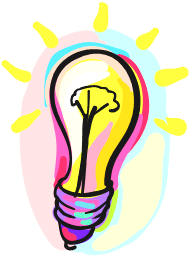 Wykaz instytucji które mogą pomóc w przypadku różnorodnych sytuacji problemowych dotyczących dziecka i rodzinyPoradnia Psychologiczno-PedagogicznaUl. Poznańska 4264-510 Wronkitel. 2540 353Poradnia Psychologiczno-PedagogicznaUl. Bolesława Chrobrego 864-500 Szamotułytel.: 664 064 138Poradnia Psychologiczno-Pedagogiczna dla dzieci i młodzieżyze specjalnymi potrzebami edukacyjnymi( dla dzieci niesłyszących i z niedosłuchem)Ul. 28 czerwca 1956   296/298 Poznań,    tel. 61 832 33 87Specjalistyczny Zespół Opieki Zdrowotnej nad Matką i Dzieckiem Samodzielny Publiczny Zakład Opieki ZdrowotnejPrzychodnia Medycyny Wieku RozwojowegoUl Sporna 1661-709 PoznańTel.:  0-61  852 87 42  centrala0-61 855 19 01Jeżyckie Centrum Zdrowia PsychicznegoPsychiatria dla Dzieci i MłodzieżyUl. Litewska 860-605 PoznańTel.:  0-61 841 79 67 Powiatowe Centrum Pomocy Rodzinieul. Wojska Polskiego 1,tel.: 61 101 81 3064-500 SzamotułyCentrum Przeciwdziałania Przemocy w Rodzinie „Niebieska Linia”Plac Kolegiacki 12a61-841 PoznańTel.  852 22 42Godz.  16.00 – 19.00Terenowy Komitet Ochrony Praw DzieckaGarbary 97, 61-757 PoznańTel.: 61 855 22 78Niebieska Linia ogólnopolska dzwonić w problemach z przemocąTel.   801-12-00-02Wydział Prewencji Komendy Wojewódzkiej PolicjiPoznań,    Tel. 61 841 20 50  sekretariatSąd Rejonowy  Wydział Rodzinny i NieletnichUl. Aleja 1 maja 564-500 Szamotułytel.  292 19 13 Komisariat PolicjiUl Polna     64-510 Wronkitel. 67 254 05 50Gminna Komisja Profilaktyki i Rozwiazywania Problemów Alkoholowych Ul. Powstańców Wlk. 23Wronki tel. 67 254 36 17( bezpłatne porady prawne, konsultacje z psychologiem)Miejsko – Gminny  Ośrodek Pomocy SpołecznejUl. Powstańców Wlk. 2364 – 510 WronkiTel.  67 254 00 44Stowarzyszenie Pomocy Dzieciom Nadpobudliwym PONAD05-510 Konstancin,  ul. Batorego 12tel. 22  84 60 932 w. 19